Draft WG 8 AgendaFor the 2020 WG8 MeetingsAs a result of the instruction issued by ISO, dated 2020-06-05, the measures in place during the Covid-19 crisis have been extended to 30 September 2020. This means that the face-to-face SC 24 Plenary meetings planned for 27-31 July 2020 in Florida Fl., USA will now be held as a series of web-meetings over the period 27/28 July to 17/18 August 2020 (see Annex A).Each web meeting will be limited to 2 hours, so it is important for the agenda to be agreed before the meeting starts. With this in mind, this document informs you of the draft agenda for the 2020 WG 8 Working Session and Plenary. If no comments are received by jack.cogman@datasim.net by 19 June 2020, it will be issued as part of a Meeting Plan and Agenda document.WG 8 Environmental Data RepresentationOn-line Working Session 2020Agenda  Monday/Tuesday 3/4 August 2020 07:00 – 09:00 Tuesday 4 August:  Australia (East Coast)06:00 – 08:00 Tuesday 4 August:  Japan06:00 – 08:00 Tuesday 4 August:  Korea05:00 – 07:00 Tuesday 4 August:  Beijing (China Standard Time)23:00 – 01:00 Monday/Tuesday 3/4 August: France22:00 – 23:59 Monday 3 August:  UK17:00 – 19:00 Monday 3 August:  USA (East Coast)14:00 – 16:00 Monday 3 August:  USA (Pacific)Chair: Jack CogmanWelcome and Introductions Current Work Schedule: 18041-5 EDCS LB to C++18042-5 SRM LB to C++18024-5 SEDRIS Part 1 LB to C++Proposed SEDRIS Part 1 LB to XMLUpdate on SISO RIEDP Products and StandardsSISO EDRS Product Support GroupEDCS RegistrySC 24 Road MapCurrent status of Action ItemsReview of the planned WG 8 work programmeDraft recommendations to be forwarded to the WG 8 Plenary meetingBack to the TopWG 8 Environmental Data Representation
On-line Meeting 202036th Plenary Agenda Monday/Tuesday 10/11 August 2020 07:00 – 09:00 Tuesday 11 August:  Australia (East Coast)06:00 – 08:00 Tuesday 11 August:  Japan06:00 – 08:00 Tuesday 11 August:  Korea05:00 – 07:00 Tuesday 11 August:  Beijing (China Standard Time)23:00 – 01:00 Monday/Tuesday 10/11 August: France22:00 – 23:59 Monday 10 August:  UK17:00 – 19:00 Monday 10 August:  USA (East Coast)14:00 – 16:00 Monday 10 August:  USA (Pacific)Chair: Jack CogmanWelcome and introductionsApproval of the minutes of the 35th meeting held at Takamatsu, Japan 2019Convenor's reportSummary of key topics from the Working SessionNational Body reportsLiaison reportsSEDRISSISOAny other liaison reportsEditor reportsReports from the registry rapporteursAppointment of registry rapporteursEDCSSRMSEDRISSummary of WG 8 content in the draft SC 24 Business Plan for 2020-21Work ScheduleReview and approval of WG 8 Recommendations to SC 24Review action itemsAdjournBack to the TopAnnex ASC 24 On-line Meeting Plan 2020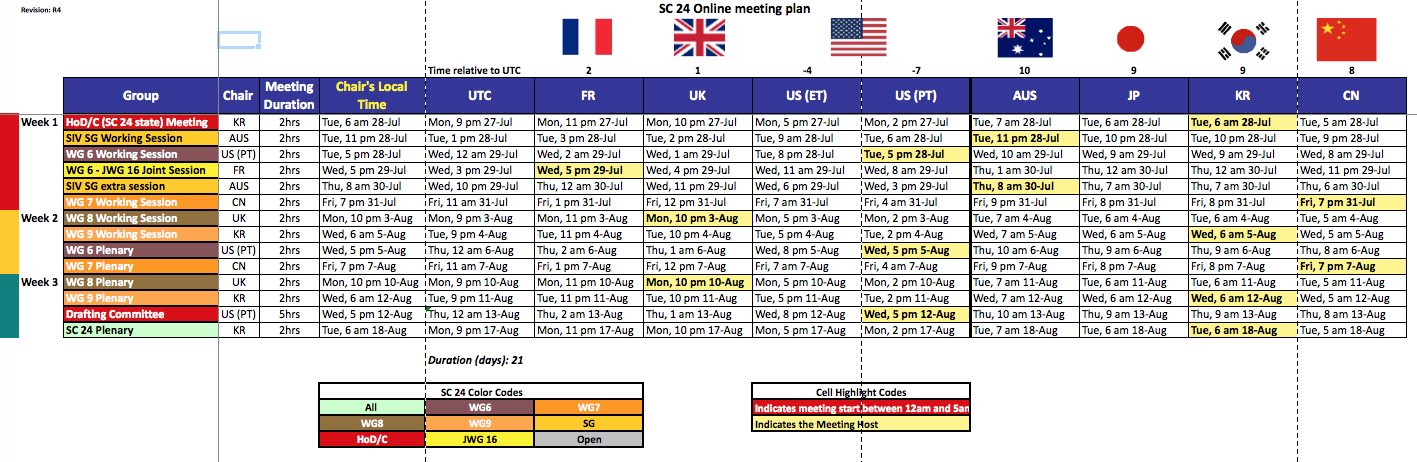 Back to Top